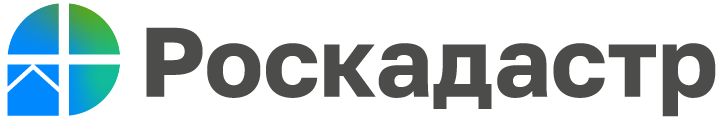 Роскадастр напоминает о способах получения сведений из государственного реестра недвижимостиЭксперты филиала ППК «Роскадастр» по Волгоградской области напоминают, что с 2017 года подтвердить право распоряжаться объектом недвижимости можно с помощью выписки из Единого государственного реестра недвижимости (ЕГРН). Рассказываем, как получить сведения из госреестра недвижимости.Специализированные электронные сервисы позволяют получить 18 видов выписок, а также иные актуальные данные об объектах недвижимости, обратившись на официальный сайт Росреестра, официальный сайт Роскадастра и Единый портал госуслуг. Для получения выписки на бумажном носителе необходимо обратиться в любой офис МФЦ или направить в филиал ППК «Роскадастр» по Волгоградской области запрос почтовым отправлением с объявленной ценностью при его пересылке, описью вложения и уведомлением о вручении.«Рекомендуем самостоятельно заказать перед совершением сделки с недвижимостью выписку из ЕГРН на интересующий объект недвижимости. Проверяя достоверность сведений о выбранном объекте вы минимизируете свои риски: продавец может умолчать об отдельных характеристиках или сделка может оказаться мошеннической схемой. Например, в выписке будет указана информация, если многоквартирный дом признан аварийным или подлежащими сносу/реконструкции», – поясняет заместитель директора филиала ППК «Роскадастр» по Волгоградской области Игорь Ким.Преимуществами получения выписки в электронном виде являются:более низкая стоимость электронной выписки, по сравнению с бумажным вариантом;получение документа на электронный адрес сразу после обработки запроса;печать документа в нужном количестве;возможность предъявить флешку с документом, подписанным усиленной квалифицированной электронной подписью.Кроме того, с 1 марта 2023 года проверить достоверность выписки из ЕГРН можно с помощью специального QR-кода на официальном сайте Росреестра.Какие сведения из реестра недвижимости полезны при покупке недвижимостиФилиал ППК «Роскадастр» по Волгоградской области напоминает какие сведения о недвижимости волгоградцы могут узнать перед приобретением объекта недвижимости.Достоверные сведения об объекте и хозяине недвижимости можно получить запросив выписку из Единого государственного реестра недвижимости (ЕГРН) об основных характеристиках объекта недвижимости и зарегистрированных на него правах, которая актуальна на момент её выдачи. Хотим отметить, что с 1 марта 2023 года персональные данные собственников в ЕГРН закрыты, то есть вместо фамилии, имени и отчества в выписке будет запись – физическое лицо. При этом, правообладатель объекта недвижимости может заполнить заявление о согласии на предоставление его персональных данных в сведениях из ЕГРН.Выписка из реестра недвижимости об основных характеристиках и зарегистрированных правах на объект недвижимости отразит описание объекта недвижимости и сведения о его собственнике, типе собственности, адресе объекта, его кадастровой стоимости, наличии ограничений, арестов и обременений. Также в данной выписке можно проверить наличие отметки о согласии или отсутствии согласия супруга (супруги) на продажу объекта недвижимости. «Советуем потенциальным покупателям самостоятельно проверить достоверность сведений о выбранном объекте недвижимости – добросовестный продавец заинтересован в раскрытии своих персональных данных. Кроме того, выписку с персональными данными собственника можно получить и через нотариуса, при наличии оснований (например, предварительный договор о покупке)», – поясняет заместитель директора филиала ППК «Роскадастр» по Волгоградской области Игорь Ким.Следующая выписка – об объекте недвижимости. Именно в ней будет отражена наиболее полная информация о характеристиках выбранного объекта недвижимости. Например, она поможет определить, попадает ли земельный участок в границы охранной зоны или зоны с особыми условиями использования территории, а также узнать, включен ли объект в реестр объектов культурного наследия.Еще одна часто заказываемая выписка – выписка о переходе прав на объект недвижимости, которая содержит информацию о том, кто и в какое время владел данным объектом недвижимости. Эту выписку стоить заказать при покупке квартиры, чтобы проверить, часто ли менялись ее хозяева. Напоминаем, что наиболее удобным способом получения сведений являются специализированные электронные сервисы: официальный сайт Росреестра, официальный сайт Роскадастра и Единый портал госуслуг. Роскадастр по Волгоградской области сообщает о защите персональных данных граждан в выписках ЕГРНДействующим законодательством (Федеральный закон от 13.07.2015 №218-ФЗ «О государственной регистрации недвижимости») с 01.03.2023 ограничен доступ к персональным данным правообладателей объектов недвижимости, содержащихся в Едином государственном реестре недвижимости (ЕГРН). Сведения, содержащиеся в ЕГРН и представляющие собой персональные данные правообладателя объекта недвижимости, относятся к сведениям, доступным с согласия правообладателя объекта недвижимости, третьим лицам только при наличии в ЕГРН записи о возможности предоставления персональных данных правообладателя объекта недвижимости, когда правообладатель разрешил раскрывать эти сведения, подав соответствующее заявление. К персональным данным, содержащимся в ЕГРН и подлежащим предоставлению в составе выписки из ЕГРН в отношении определенного объекта недвижимости относятся сведения о фамилии, об имени, отчестве (Ф.И.О.) и о дате рождения физического лица, за которым в ЕГРН зарегистрировано право. Если у правообладателя объекта недвижимости с момента регистрации права собственности объекта недвижимости произошли изменения в Ф.И.О., паспортных данных, свидетельстве о рождении, СНИЛС, то необходимо внести изменения в реестр прав для актуализации сведений о правообладателе. При актуализированных данных правообладателя в ЕГРН, в выписках из ЕГРН персональные данные будут доступны правообладателю объекта недвижимости.Если выписку из ЕГРН заказывает постороннее лицо, то сведения о Ф.И.О., дате рождения правообладателя в документе не отразятся. Если выписку из ЕГРН заказывает правообладатель или его законный представитель, имеющий нотариально заверенную доверенность от правообладателя или его законного представителя, то персональные данные правообладателя в документе отразятся.Проверить достоверность выписки из ЕГРН можно с помощью специального QR-кода, содержащего в выписке, на официальном сайте Росреестра.При этом изменения не касаются правообладателей объектов недвижимости, которые являются юридическим лицом. Сведения о данных лицах по-прежнему общедоступны и содержатся в выписках из ЕГРН. С уважением, Голикова Евгения Валерьевна, специалист по взаимодействию со СМИ Роскадастра по Волгоградской областиTel: 8 (8442) 60-24-40 (2307)e-mail: ekz_34@mail.ruМы ВКонтакте, Одноклассники, Телеграм